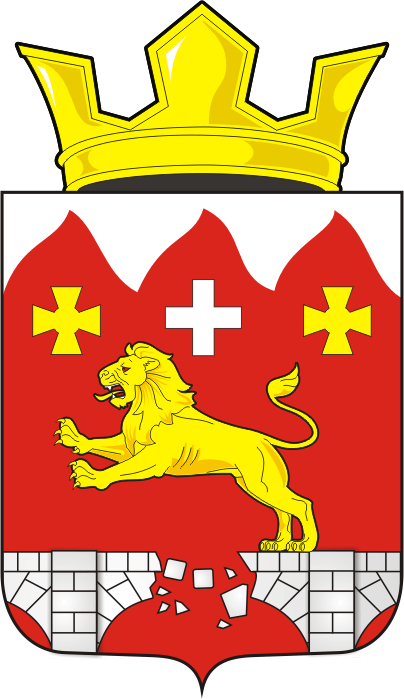 АДМИНИСТРАЦИЯ БУРУНЧИНСКОГО СЕЛЬСОВЕТА
САРАКТАШСКОГО РАЙОНА ОРЕНБУРГСКОЙ ОБЛАСТИРАСПОРЯЖЕНИЕ _________________________________________________________________________________________________________09.01.2020 			с. Бурунча				№ 1-рОб утверждении Указаний о порядке применения целевых статей расходов бюджета Бурунчинского сельсоветаВ соответствии со статьями 9 и 21 Бюджетного кодекса Российской Федерации1. Утвердить Указания о порядке применения целевых статей расходов бюджета Бурунчинского сельсовета (далее – Указания) согласно приложению настоящему распоряжению.2. Установить, что Указания применяются при составлении и исполнении бюджета Бурунчинского сельсовета начиная с бюджетов на 2020 год и на плановый период 2021 и 2022 годов.   3.  Контроль за выполнением настоящего распоряжения оставляю за собой.   4. Настоящее распоряжение вступает в силу с момента его подписания.Глава сельсовета                                                              Морсков А.В                                                                                                      Приложениек распоряжениюадминистрацииБурунчинского сельсоветаот 09.01.2020 г.  № 1-рУказания о порядке применения кодов целевых статейрасходов бюджета Бурунчинского сельсоветаОбщие положенияЦелевые статьи расходов бюджета Бурунчинского сельсовета обеспечивают привязку бюджетных ассигнований бюджета сельсовета к муниципальным программам Бурунчинского сельсовета, их подпрограммам, основным мероприятиям, ведомственным целевым программам, и (или) непрограммным направлениям деятельности (функциям) органов местного самоуправления, наиболее значимых учреждений  культуры, указанных в ведомственной структуре расходов федерального бюджета, и (или) к расходным обязательствам, подлежащим исполнению за счет средств федерального бюджета.Код целевой статьи расходов бюджетов состоит из десяти разрядов (8 - 17 разряды кода классификации расходов бюджетов).Структура кода целевой статьи расходов бюджета сельсовета состоит из десяти разрядов и включает следующие составные части (таблица 1):код программного (непрограммного) направления расходов (8 – 9 разряды кода классификации расходов бюджетов) – предназначен для кодирования бюджетных ассигнований по муниципальным программам Бурунчинского сельсовета, непрограммным направлениям деятельности органов местного самоуправления, наиболее значимых учреждений культуры, указанных в ведомственной структуре расходов бюджета сельсовета;код подпрограммы (10 разряд кода классификации расходов бюджетов) – предназначен для кодирования бюджетных ассигнований по подпрограммам муниципальных программ Бурунчинского сельсовета и непрограммных направлений деятельности органов местного самоуправления Саракташского района;код основного мероприятия (11 – 12 разряды кода классификации расходов бюджетов) – предназначен для кодирования бюджетных ассигнований по основным мероприятиям, приоритетным проектам, ведомственным целевым программам в рамках подпрограмм муниципальных программ Бурунчинского сельсовета; код направления расходов (13 – 17 разряды кода классификации расходов бюджетов) – предназначен для кодирования бюджетных ассигнований по направлениям расходования средств, конкретизирующим (при необходимости) отдельные мероприятия.                                                                                                        Таблица 1Целевым статьям расходов бюджета сельсовета присваиваются уникальные коды, сформированные с применением буквенно-цифрового ряда: 0, 1, 2, 3, 4, 5, 6, 7, 8, 9, А, Б, В, Г, Д, Е, Ж, И, К, Л, М, Н, П, Р, С, Т, У, Ф, Ц, Ч, Ш, Щ, Э, Ю, Я, D, F, G, I, J, L, N, Q, R, S, U, V, W, Y, Z.Наименования целевых статей бюджета устанавливаются администрацией Бурунчинского сельсовета и характеризуют направление бюджетных ассигнований на реализацию:муниципальных программ Бурунчинского сельсовета или непрограммных мероприятий Бурунчинского сельсовета;подпрограмм муниципальных программ Бурунчинского сельсовета, непрограммных направлений деятельности органов местного самоуправления; основных мероприятий, приоритетных проектов, ведомственных целевых программ подпрограмм муниципальных программ Бурунчинского сельсовета направлений расходов.Перечень универсальных направлений расходов, которые могут применяться с различными целевыми статьями расходов бюджета, установлен разделом III «Универсальные направления расходов, увязываемые с целевыми статьями основных мероприятий муниципальных программ и подпрограмм муниципальных программ Бурунчинского сельсовета, непрограммными направлениями расходов Бурунчинского сельсовета». Увязка направлений расходов с основным мероприятием муниципальной программы и подпрограммы муниципальной программы устанавливается по следующей структуре кода целевой статьи:Перечень кодов целевых статей расходов  бюджета и их наименований представлен в приложении к настоящим Указаниям.Отражение расходов  бюджета сельсовета, источником финансового обеспечения которых являются дотации бюджетам сельских поселений для выравнивание бюджетной обеспеченности осуществляется по целевым статьям расходов  бюджета, включающим коды направлений расходов (13 – 17 разряды кода расходов бюджетов. При этом наименование указанного направления расходов  бюджета (наименование целевой статьи, содержащей соответствующее направление расходов бюджета) не включает указание на наименование дотации бюджетам сельских поселений для выравнивание бюджетной обеспеченности являющегося источником финансового обеспечения расходов  бюджета.Универсальные направления расходов, увязываемые с целевыми статьями основных мероприятий, подпрограмм муниципальных программ Бурунчинского сельсовета, непрограммными направлениями деятельности органов муниципальной власти Бурунчинского сельсовета (непрограммными мероприятиями):10010 Глава муниципального образованияПо данному направлению расходов отражаются расходы бюджета Бурунчинского сельсовета на содержание главы муниципального образования в рамках муниципальных программ Бурунчинского сельсовета и непрограммных направлений деятельности. 10020 Центральный аппаратПо данному направлению расходов отражаются расходы бюджета Бурунчинского сельсовета на содержание и финансовое обеспечение деятельности органов местного самоуправления, осуществляемые в рамках муниципальных программ Бурунчинского сельсовета и непрограммных направлений деятельности.10040 Проведение выборов главы муниципального образованияПо данному направлению расходов отражаются расходы бюджета Бурунчинского сельсовета на проведение выборов главы муниципального образования, осуществляемые в рамках муниципальных программ Бурунчинского сельсовета и непрограммных мероприятий.10050 Проведение выборов в представительные органы муниципального образованияПо данному направлению расходов отражаются расходы бюджета Бурунчинского сельсовета на проведение выборов в представительные органы муниципального образования, осуществляемые в рамках муниципальных программ Бурунчинского сельсовета и непрограммных мероприятий.10080 Межбюджетные трансферты на осуществление части переданных в район полномочий по внешнему муниципальному контролю.По данному направлению расходов отражаются расходы бюджетов поселений на финансовое обеспечение части преданных полномочий по внешнему муниципальному контролю, осуществляемые в рамках муниципальных программ Бурунчинского сельсовета и непрограммных мероприятий.25050 Пенсия за выслугу лет муниципальным служащимПо данному направлению расходов отражаются расходы бюджета Бурунчинского сельсовета на предоставление пенсии за выслугу лет муниципальным служащим органов местного самоуправления Бурунчинского сельсовета, осуществляемые в рамках муниципальных программ Бурунчинского сельсовета и непрограммных мероприятий.51180 Осуществление первичного воинского учета на территориях, где отсутствуют военные комиссариаты.По данному направлению расходов отражаются расходы бюджета Бурунчинского сельсовета на содержание и финансовое обеспечение осуществления части, переданных органами власти другого уровня, полномочий, осуществляемые в рамках муниципальных программ Бурунчинского сельсовета и непрограммных направлений деятельности.75080 Финансовое обеспечение части преданных полномочий по организации досуга и обеспечению жителей услугами организаций культуры и библиотечного обслуживанияПо данному направлению расходов отражаются расходы бюджетов поселений на финансовое обеспечение части преданных полномочий по организации досуга и обеспечению жителей услугами организаций культуры и библиотечного обслуживания, осуществляемые в рамках муниципальных программ Бурунчинского сельсовета и непрограммных мероприятий.95020 Финансовое обеспечение мероприятий по обеспечению пожарной безопасности на территории муниципального образования поселенияПо данному направлению расходов отражаются расходы бюджета Бурунчинского сельсовета на финансовое обеспечение мероприятий по обеспечению пожарной безопасности на территории муниципального образования, осуществляемые в рамках муниципальных программ Бурунчинского сельсовета и непрограммных мероприятий.950100 Членские взносы в Совет (ассоциацию) муниципальных образованийПо данному направлению расходов отражаются расходы бюджета Бурунчинского сельсовета на уплату членских взносов в Совет (ассоциацию) муниципальных образований, осуществляемые в рамках муниципальных программ Бурунчинского сельсовета и непрограммных мероприятий.95220 Финансовое обеспечение мероприятий, направленных на развитие культуры на территории муниципального образования По данному направлению расходов отражаются расходы бюджета Бурунчинского сельсовета на финансовое обеспечение мероприятий, направленных на развитие культуры на территории муниципального образования, осуществляемые в рамках муниципальных программ Бурунчинского сельсовета и непрограммных мероприятий.95280 Содержание и ремонт, капитальный ремонт автомобильных дорог общего пользования и искусственных сооружений на нихПо данному направлению расходов отражаются расходы бюджета Бурунчинского сельсовета на содержание и ремонт, капитальный ремонт автомобильных дорог общего пользования и искусственных сооружений на них на территории муниципального образования. осуществляемые в рамках муниципальных программ Бурунчинского сельсовета и непрограммных мероприятий.95310 Финансовое обеспечение мероприятий по благоустройству территории муниципального образования По данному направлению расходов отражаются расходы бюджета Бурунчинского сельсовета на финансовое обеспечение мероприятий по благоустройству территории муниципального образования поселения, осуществляемые в рамках муниципальных программ Бурунчинского сельсовета и непрограммных мероприятий.Приложение 1Целевая статьяЦелевая статьяЦелевая статьяЦелевая статьяЦелевая статьяЦелевая статьяЦелевая статьяЦелевая статьяЦелевая статьяЦелевая статьяПрограммное(непрограммное)направлениерасходовПрограммное(непрограммное)направлениерасходовПодпрограммаОсновноемероприятие (ведомственная целевая программа)Основноемероприятие (ведомственная целевая программа)Направление расходовНаправление расходовНаправление расходовНаправление расходовНаправление расходов891011121314151617ХХ 0 00 00000Муниципальная программа Бурунчинского сельсовета;ХХ Х 00 00000Подпрограмма муниципальной программы                             Бурунчинского сельсовета;ХХ Х ХХ 00000Основное мероприятие (ведомственная целевая программа) подпрограммы муниципальной программы Бурунчинского сельсовета;ХХ Х XX ХХХХXНаправление расходов на реализацию основного мероприятия соответствующей подпрограммы муниципальной программы Бурунчинского сельсовета;ХХ 0 00 00000Муниципальная программа Бурунчинского сельсовета;ХХ 0 ХХ 00000Основное мероприятие (ведомственная целевая программа) подпрограммы муниципальной программы Бурунчинского сельсовета;ХХ 0 XX ХХХХXНаправление расходов на реализацию основного мероприятия соответствующей подпрограммы муниципальной программы Бурунчинского сельсовета. ХХ 0 00 00000Муниципальная программа Бурунчинского сельсовета;ХХ Х 00 00000Подпрограмма муниципальной программы                             Бурунчинского сельсовета;ХХ Х 00 ХХХХXНаправление расходов на реализацию основного мероприятия соответствующей подпрограммы муниципальной программы Бурунчинского сельсовета;ХХ 0 00 00000Муниципальная программа Бурунчинского сельсовета;ХХ 0 00 ХХХХXНаправление расходов на реализацию основного мероприятия соответствующей подпрограммы муниципальной программы Бурунчинского сельсовета;7Х 0 00 00000Непрограммное направление деятельности;7Х 0 00 ХХХХXНаправления реализации непрограммных расходов.кодНаименование КЦСР0000000000Неуказанная целевая статья5200000000Муниципальная программа "Реализация муниципальной политики на территории муниципального образования Бурунчинский сельсовет Саракташского района Оренбургской области на 2018-2024 годы"5210000000Подпрограмма "Осуществление деятельности аппарата управления"5210010010Глава муниципального образования5210010020Аппарат администрации муниципального образования5210010080Межбюджетные трансферты на осуществление части переданных в район полномочий по внешнему муниципальному контролю5210025050Предоставление пенсии за выслугу лет муниципальным служащим5220000000Подпрограмма "Обеспечение осуществления части, переданных органами власти другого уровня, полномочий"5220051180Осуществление первичного воинского учета на территориях, где отсутствуют военные комиссариаты5230000000Подпрограмма "Обеспечение пожарной безопасности на территории муниципального образования Бурунчинский сельсовет"5230095020Финансовое обеспечение мероприятий по обеспечению пожарной безопасности на территории муниципального образования поселения5240000000Подпрограмма "Развитие дорожного хозяйства на территории муниципального образования Бурунчинский сельсовет"5240095280Содержание и ремонт, капитальный ремонт автомобильных дорог общего пользования и искусственных сооружений на них5250000000Подпрограмма "Благоустройство территории муниципального образования Бурунчинский сельсовет"5250095310Финансовое обеспечение мероприятий по благоустройству территорий муниципального образования поселения5260000000Подпрограмма "Развитие культуры на территории муниципального образования Бурунчинский сельсовет"5260075080Финансовое обеспечение части переданных полномочий по организации досуга и обеспечению жителей услугами организации культуры и библиотечного обслуживания5260095110Финансирование социально значимых мероприятий5260095220Финансовое обеспечение мероприятий, направленных на развитие культуры на территории муниципального образования поселения7700000000Непрограммное направление расходов (непрограммные мероприятия)7700000030Создание и использование средств резервного фонда администрации Саракташского района7700000040Создание и использование средств резервного фонда администрации поселений Саракташского района7700000050Создание и использование средств резервного фонда по чрезвычайным ситуациям Саракташского района7700010030Функционирование представительных органов муниципального образования7700010040Проведение выборов главы муниципального образования7700010050Проведение выборов в представительные органы муниципального образования7700010080Аппарат контрольно-счетного органа7700015030Представительские расходы и расходы, связанные с представительской деятельностью7700040010Капитальные вложения в объекты муниципальной собственности за счет средств местного бюджета7700090010Оценка недвижимости, признание прав и регулирование отношений по муниципальной собственности7700090020Мероприятия по проведению мобилизационной подготовки экономики и мобилизации7700090030Финансирование расходов по внесению изменений в генеральные планы и (или) правила землепользования и застройки сельских поселений Саракташского района7700090050Финансирование расходов по подготовке документов для внесения в государственный кадастр недвижимости сведений о границах муниципальных образований, границах населенных пунктов7700090070Мероприятия в области физической культуры, спорта и туризма7700090120Прочие мероприятия в области коммунального хозяйства7700090140Исполнение обязательств по уплате взносов на капитальный ремонт в отношении помещений, собственниками которых являются органы местного самоуправления7700090150Ремонт и капитальный ремонт жилых помещений, собственниками которых являются органы местного самоуправления7700090160Прочие мероприятия в области жилищного хозяйства7700090170Разработка (изменение) паспорта безопасности муниципального образования7700095100Членские взносы в Совет (ассоциацию) муниципальных образований7700095110Финансирование социально значимых мероприятий7700099910Возврат средств, в случае невыполнения условий соглашений о предоставлении межбюджетных трансфертов7700099920Возмещение судебных издержек истцам7700099940Исполнение судебных актов Российской Федерации и мировых соглашений9990000000Условно утвержденные расходы